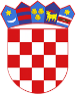 R  E  P  U  B  L  I  K  A    H  R  V  A  T  S  K  APOŽEŠKO-SLAVONSKA  ŽUPANIJAGRAD POŽEGA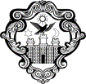 GradonačelnikKLASA:022-05/20-01/4URBROJ:2177/01-01/01-20-2Požega, 17. prosinac 2020.Na temelju članka 11. stavka 5. Zakona o pravu na pristup informacijama (NN, broj: 25/13. i 85/15.- u nastavku teksta: Zakon ) i članka 61. stavka 3. podstavka 34. i članka 115. Statuta Grada Požege (Službene novine Grada Požege, broj: 3/13., 19/13., 5/14., 19/14., 4/18., 7/18.- pročišćeni tekst,  11/18. i 12/19.), Gradonačelnik Grada Požege, dana 17. prosinca 2020. godine, donosi P L A Nsavjetovanja s javnošću za 2021. godinu I.Gradonačelnik Grada Požege utvrđuje Plan savjetovanja s javnošću za 2021. godinu (u nastavku teksta: Plan), koji sadrži podatke o nazivu akta za koji se provodi savjetovanje, nositelju izrade nacrta akta, očekivanom vremenu donošenja akta, okvirnom vremenu provedbe internetskog savjetovanja, ostalim predviđenim načinima provedbe savjetovanja (javne rasprave, distribucija nacrta propisa zainteresiranoj javnosti elektroničkom poštom, sudjelovanje u radnim skupinama i drugo),te donositelju akta, prema popisu akata koji su iskazani u tabeli koja je sastavni dio ovoga Plana (Prilog 1.).II.Zadužuju se nadležna Upravna tijela Grada Požege za provođenje savjetovanja s javnošću sukladno odredbama Zakona, a na temelju ovoga Plana.III.Obrazac sudjelovanja u postupku savjetovanja s javnošću i Obrazac Izvješća o provedenom savjetovanju s javnošću sastavni su dio ovoga Plana (Prilog 2. i Prilog 3.)IV.Ovaj će se Plan objaviti na službenoj internetskoj stranici Grada Požege (www.pozega.hr) i u Službenim novinama Grada Požege.GRADONAČELNIKDarko Puljašić, dipl.iur,v.r.Prilog 1.Prilog 2.Obrazac sudjelovanja u postupku savjetovanju s javnošćuPrilog 3.Obrazac Izvješća o savjetovanju s javnošćuPregled prihvaćenih i neprihvaćenih primjedbiG R A D   P O Ž E G APLAN SAVJETOVANJA S JAVNOŠĆU ZA 2020. GODINU G R A D   P O Ž E G APLAN SAVJETOVANJA S JAVNOŠĆU ZA 2020. GODINU G R A D   P O Ž E G APLAN SAVJETOVANJA S JAVNOŠĆU ZA 2020. GODINU G R A D   P O Ž E G APLAN SAVJETOVANJA S JAVNOŠĆU ZA 2020. GODINU G R A D   P O Ž E G APLAN SAVJETOVANJA S JAVNOŠĆU ZA 2020. GODINU G R A D   P O Ž E G APLAN SAVJETOVANJA S JAVNOŠĆU ZA 2020. GODINU G R A D   P O Ž E G APLAN SAVJETOVANJA S JAVNOŠĆU ZA 2020. GODINU G R A D   P O Ž E G APLAN SAVJETOVANJA S JAVNOŠĆU ZA 2020. GODINU G R A D   P O Ž E G APLAN SAVJETOVANJA S JAVNOŠĆU ZA 2020. GODINU Redni brojNaziv akta ili dokumentaNositelj izrade nacrta prijedloga aktaPredlagatelj aktaDonositelj aktaOčekivano vrijeme donošenja aktaTrajanje savjetovanjaOkvirno vrijeme provedbe internetskog savjetovanja/ Ostali predviđeni načini provedbe savjetovanja /očekivano vrijeme 1.Plan razvoja Grada Požege za razdoblje od 2021. do 2027. godineUpravni odjel za komunalne djelatnosti i gospodarenje i Javna ustanova Lokalna razvojna agencija Požega GradonačelnikGradsko vijećemjesec rujan 30 danamjesec lipanj - kolovoz -2.Odluka o izradi Strategije razvoja pametnog Grada Požege za razdoblje 2021.-2025Upravni odjel za komunalne djelatnosti i gospodarenje GradonačelnikGradsko vijećemjesec listopad 30 danamjesec kolovoz-rujan-3.Proračun Grada Požege za 2022. i Projekcije za 2023. i 2024. godinuUpravni odjel za financije GradonačelnikGradsko vijećemjesec prosinac 30 danamjesec listopad - studeni  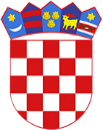 R E P U B L I K A  H R V A T S K APOŽEŠKO-SLAVONSKA ŽUPANIJAR E P U B L I K A  H R V A T S K APOŽEŠKO-SLAVONSKA ŽUPANIJA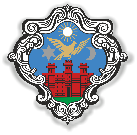 GRAD POŽEGAUpravni odjel za _______________________________________________________GRAD POŽEGAUpravni odjel za _______________________________________________________OBRAZACsudjelovanja u postupku savjetovanju s javnošću o ___________________________________________________OBRAZACsudjelovanja u postupku savjetovanju s javnošću o ___________________________________________________OBRAZACsudjelovanja u postupku savjetovanju s javnošću o ___________________________________________________Naziv akta / dokumenta za koji se provodi savjetovanje:Naziv akta / dokumenta za koji se provodi savjetovanje:Naziv akta / dokumenta za koji se provodi savjetovanje:Nositelj izrade akta/dokumenta: Nositelj izrade akta/dokumenta: Nositelj izrade akta/dokumenta: Početak savjetovanja:Početak savjetovanja:Završetak savjetovanja:Podnositelj prijedloga i mišljenja (ime i prezime fizičke osobe odnosno naziv pravne osobe za koju se podnosi prijedlog i mišljenje)Podnositelj prijedloga i mišljenja (ime i prezime fizičke osobe odnosno naziv pravne osobe za koju se podnosi prijedlog i mišljenje)Interes, odnosno kategorija i brojnost korisnika koje predstavlja (građani, udruge, udruge u području zaštite okoliša, poduzetnici, itd.) Interes, odnosno kategorija i brojnost korisnika koje predstavlja (građani, udruge, udruge u području zaštite okoliša, poduzetnici, itd.) Ime i prezime osobe (ili osoba) koja je sastavljala primjedbe ili osobe ovlaštene za zastupanje pravne osobe (kada se radi o pravnoj osobi kao podnositelju prijedloga i mišljenja)Ime i prezime osobe (ili osoba) koja je sastavljala primjedbe ili osobe ovlaštene za zastupanje pravne osobe (kada se radi o pravnoj osobi kao podnositelju prijedloga i mišljenja)Načelni prijedlozi i mišljenje na nacrt akta ili dokumentaNačelni prijedlozi i mišljenje na nacrt akta ili dokumentaPrimjedbe na pojedine članke ili dijelove nacrta akta ili dokumenta (prijedlog i mišljenje)Primjedbe na pojedine članke ili dijelove nacrta akta ili dokumenta (prijedlog i mišljenje)Primjedbe na pojedine članke ili dijelove nacrta akta ili dokumenta (prijedlog i mišljenje)Primjedbe na pojedine članke ili dijelove nacrta akta ili dokumenta (prijedlog i mišljenje)Primjedbe na pojedine članke ili dijelove nacrta akta ili dokumenta (prijedlog i mišljenje)Primjedbe na pojedine članke ili dijelove nacrta akta ili dokumenta (prijedlog i mišljenje)Primjedbe na pojedine članke ili dijelove nacrta akta ili dokumenta (prijedlog i mišljenje)Primjedbe na pojedine članke ili dijelove nacrta akta ili dokumenta (prijedlog i mišljenje)Primjedbe na pojedine članke ili dijelove nacrta akta ili dokumenta (prijedlog i mišljenje)Primjedbe na pojedine članke ili dijelove nacrta akta ili dokumenta (prijedlog i mišljenje)Datum dostavljanja prijedloga i mišljenjaDatum dostavljanja prijedloga i mišljenjaPopunjeni obrazac s prilogom potrebno je dostaviti zaključno do___________ na adresu elektronske pošte: __________________________________ ili na adresu ________________________________________________.Kontakt osoba: ________________________________________________________________________________,(ime i prezime, e-mail, telefon).Po završetku savjetovanja, sve pristigle primjedbe/prijedlozi bit će razmotreni te ili prihvaćeni ili neprihvaćeni, odnosno primljeni na znanje uz obrazloženja koja su sastavni dio Izvješća o savjetovanju s javnošću. Izvješće će biti objavljeno___________________ (očekivani termin) na internetskoj stranici_______________________________, na poveznici ___________________________________________________________________________________.Ukoliko ne želite da Vaši osobni podaci (ime i prezime) budu javno objavljeni, molimo da to jasno istaknete pri slanju obrasca.Popunjeni obrazac s prilogom potrebno je dostaviti zaključno do___________ na adresu elektronske pošte: __________________________________ ili na adresu ________________________________________________.Kontakt osoba: ________________________________________________________________________________,(ime i prezime, e-mail, telefon).Po završetku savjetovanja, sve pristigle primjedbe/prijedlozi bit će razmotreni te ili prihvaćeni ili neprihvaćeni, odnosno primljeni na znanje uz obrazloženja koja su sastavni dio Izvješća o savjetovanju s javnošću. Izvješće će biti objavljeno___________________ (očekivani termin) na internetskoj stranici_______________________________, na poveznici ___________________________________________________________________________________.Ukoliko ne želite da Vaši osobni podaci (ime i prezime) budu javno objavljeni, molimo da to jasno istaknete pri slanju obrasca.Popunjeni obrazac s prilogom potrebno je dostaviti zaključno do___________ na adresu elektronske pošte: __________________________________ ili na adresu ________________________________________________.Kontakt osoba: ________________________________________________________________________________,(ime i prezime, e-mail, telefon).Po završetku savjetovanja, sve pristigle primjedbe/prijedlozi bit će razmotreni te ili prihvaćeni ili neprihvaćeni, odnosno primljeni na znanje uz obrazloženja koja su sastavni dio Izvješća o savjetovanju s javnošću. Izvješće će biti objavljeno___________________ (očekivani termin) na internetskoj stranici_______________________________, na poveznici ___________________________________________________________________________________.Ukoliko ne želite da Vaši osobni podaci (ime i prezime) budu javno objavljeni, molimo da to jasno istaknete pri slanju obrasca.R E P U B L I K A  H R V A T S K APOŽEŠKO-SLAVONSKA ŽUPANIJAR E P U B L I K A  H R V A T S K APOŽEŠKO-SLAVONSKA ŽUPANIJAGRAD POŽEGAUpravni odjel za _______________________________________________________GRAD POŽEGAUpravni odjel za _______________________________________________________IZVJEŠĆE O SAVJETOVANJU S JAVNOŠĆUU POSTUPKU DONOŠENJA ______________________________________________________________(naziv konačnog akta)Nositelj izrade izvješća: _________________________________________________________________Požega ____________________________________(mjesto, datum)IZVJEŠĆE O SAVJETOVANJU S JAVNOŠĆUU POSTUPKU DONOŠENJA ______________________________________________________________(naziv konačnog akta)Nositelj izrade izvješća: _________________________________________________________________Požega ____________________________________(mjesto, datum)IZVJEŠĆE O SAVJETOVANJU S JAVNOŠĆUU POSTUPKU DONOŠENJA ______________________________________________________________(naziv konačnog akta)Nositelj izrade izvješća: _________________________________________________________________Požega ____________________________________(mjesto, datum)Naziv akta za koji je provedeno savjetovanje s javnošću Naziv akta za koji je provedeno savjetovanje s javnošću Naziv tijela nadležnog za izradu nacrta / provedbu savjetovanja Naziv tijela nadležnog za izradu nacrta / provedbu savjetovanja Razlozi za donošenje akta i ciljevi koji se njime žele postići uz sažetak ključnih pitanjaRazlozi za donošenje akta i ciljevi koji se njime žele postići uz sažetak ključnih pitanjaObjava dokumenata za savjetovanjeObjava dokumenata za savjetovanjeRazdoblje provedbe savjetovanjaRazdoblje provedbe savjetovanjaPregled osnovnih pokazatelja  uključenosti savjetovanja s javnošću Pregled osnovnih pokazatelja  uključenosti savjetovanja s javnošću Pregled prihvaćenih i neprihvaćenih mišljenja i prijedloga s obrazloženjem razloga za neprihvaćanje Pregled prihvaćenih i neprihvaćenih mišljenja i prijedloga s obrazloženjem razloga za neprihvaćanje Ostali oblici savjetovanja s javnošću Ostali oblici savjetovanja s javnošću Troškovi provedenog savjetovanjaTroškovi provedenog savjetovanjaRedni brojSudionik savjetovanja (ime i prezime pojedinca, naziv organizacije)Članak ili drugi dio nacrta na koji se odnosi prijedlog ili mišljenjeTekst zaprimljenog prijedloga ili mišljenjaStatus prijedloga ili mišljenja (prihvaćanje/neprihvaćanje s  obrazloženjem) 